ACTIVIDADES PARA DÍAS SIN COLEGIO PRESENCIAL 3 AÑOSTODOS LOS DÍAS LOS ALUMNOS REALIZARÁN DE MANERA RUTINARIA ESTAS ACTIVIDADES:- PEQUEÑA ASAMBLEA: dialogar con los niños sobre el día de la semana que es (utilizar algún calendario), los nombres de los compañeros de clase, el tiempo atmosférico, cantar alguna canción que recuerden del colegio... (Importante el diálogo y la expresión).- CUENTO: leer juntos un cuento y realizarles preguntas sobre el mismo. Posteriormente se hará un dibujo sobre el cuento.- RUTINAS DE HIGIENE Y DESAYUNO: intentad mantener, dentro de lo posible, actividades de aseo y desayuno.- JUEGO: alternar diferentes tipos de juguetes, no pasar todo el tiempo con el mismo. (Similar a los rincones del aula).MARTES 14 DE ABRIL:Durante el trimestre anterior hemos estado trabajando el proyecto del resfriado, para terminarlo nos gustaría que os dibujaran lo que han aprendido de este tema y al lado de cada dibujo nos pongáis lo que es y ellos intenten escribir laguna letra. ( siempre mayúscula). Para ello podéis utilizar todo tipo de pinturas.En un folio les dibujaremos 6 objetos iguales, como sería por ejemplo: 6 soles y 6 estrellas, luego ellos tienen que atrapar los soles de uno en uno y las estrellas de 2 en 2. Escribir su nombre. MIÉRCOLES 15 DE ABRIL:En relación a las vocales trabajadas (A, E y O), los papás escribirán varias por toda la hoja, después con pinturas tendrán que pintar las A de azul, las E de verde y las O de rojo.Como estamos en casa y tenemos diversidad de formas en los objetos que nos rodean, vamos a buscar 3 objetos que tengan forma de círculo y tres objetos que tengan forma de cuadrado, después los vamos a dibujar Escribir su nombre. RELIGIÓN: Visionar en Youtube “La historia de la Pascua”ATENCIÓN EDUCATIVA ( PARA LOS QUE NO VAN A RELIGIÓN):  En Youtube tienen que ver el cuento: “Pedro y el lobo” y después harán un dibujo de él.INGLÉS: En youtube:-Hello song super simple songs -Weather song: The sun comes up-Days of the week dreamenglish.-Months of the year. Nimshi grace-Put on your shoes supersimple song.-The finger family song. funtastic playhouse-Vocabulario farm animals https://www.youtube.com/watch?v=bV8MSaYlSbc-Tidy up supersimple songs.-Goodbye song . The singing Walrus.JUEVES 16 DE ABRIL:Estamos en la estación de la primavera, para ello les podemos poner el cuento en Youtube: “La primavera llego” para seguir aprendiendo características de esta estación. Después vamos a realizar una manualidad que va consistir en que dibujéis el cuerpo de una mariposa y para hacer sus alas es necesario que pongáis las manos de vuestro/a hijo/a a cada lado, les copiéis su silueta y luego que lo decoren como más les guste.Hemos aprendido a hacer trazos semicirculares como es el cuerpo de las serpientes, les podéis dibujar la cabeza de este animal y la cola y para hacer su cuerpo a través de puntitos hacéis las montañitas que suben y bajan () para que luego ellos lo repasen primero con lápiz y después con rotulador.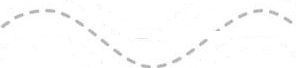 RELIGIÓN: Buscar en youtube “la ronda de los conejos” y cantarla.ATENCIÓN EDUCATIVA ( PARA LOS QUE NO VAN A RELIGIÓN) En Youtube ver el cuento: “El viejo árbol” y después hacer un dibujo. -PSICOMOTRICIDAD: La actividad será guiada por mamá o por papá y en ella puede participar toda la familia. El tiempo dedicado  será aproximadamente de veinte minutos.Inicio de la sesión
Comenzaremos igual que lo hicimos en las sesiones anteriores.Desarrollo de la sesión.Hoy vamos a repetir el juego del espejo que realizamos en la última sesión. Y finalizado podemos seguir moviendo el cuerpo  a la vez que cantamos. Para ello conectamos con    Psicomotricidad: Canciones de movimiento #maestra #preescolar #educacioninfantil y seguimos los movimientos que nos indican las  tres canciones siguientes.canciones ; Hombros..;  Toca la cabeza..              Un señor…,Final de la sesión:Volvemos a la calma al igual que en el resto de las sesiones y les invitamos a jugar libremente.VIERNES 17 DE ABRIL:En una hoja en vertical vamos a hacer dos columnas. Los papás escribirán en una columna las letras A, E , O, los números 1 y 2, y la forma cuadrada y circular. En otra columna lo mismo pero en otro orden. Ellos tendrán que unir los que sean iguales y luego repasarlos del mismo color. Escribir su nombre. - Visualizar en Youtube la siguiente canción de la primavera: http: youtube.com/watch?v=J3aDRvCmJIY se llama “Las flores canciones infantiles canta Baby” para conocer características de las flores, después en un folio les escribís las letras de primavera en grande para que las pinteNy luego ellos dibujen sus propias flores y las decoren.-INGLÉS: En youtube:-Hello song super simple songs -Weather song: The sun comes up-Days of the week dreamenglish.-Months of the year. Nimshi grace-Learn colours. Preschool chant.-Vocabulario farm animals. https://www.youtube.com/watch?v=bV8MSaYlSbc-Canción Old Mc Donald´s https://www.youtube.com/watch?v=5oYKonYBujg-Tidy up supersimple songs.-Goodbye song . The singing Walrus.MÚSICA: Hoy es el “Día mundial del Arte”, vamos a hacer nuestra propia obra de arte. Vamos a construir un instrumento musical (inventado o copiado) con materiales reciclados (bricks, latas, yogures, cartones….).  Luego habrá que decorarlo como se quiera: pinturas, rotus, témperas, pegatinas, plastilina…. Confío en vuestra imaginación y creatividad. Tenéis tiempo hasta el viernes 23 de abril.